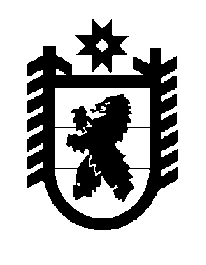 Российская Федерация Республика Карелия    ПРАВИТЕЛЬСТВО РЕСПУБЛИКИ КАРЕЛИЯРАСПОРЯЖЕНИЕот 30 июня 2016 года № 494р-Пг. Петрозаводск Рассмотрев предложение Государственного комитета Республики Карелия по управлению государственным имуществом и организации закупок, учитывая решение Совета Костомукшского городского округа         от 31 марта 2016 года № 587-СО «Об утверждении перечня государственного имущества Республики Карелия, предлагаемого для передачи в муниципальную собственность муниципального образования «Костомукшский городской округ», в соответствии с Законом Республики Карелия от 2 октября 1995 года № 78-ЗРК «О порядке передачи объектов государственной собственности Республики Карелия в муниципальную собственность» передать в муниципальную собственность муниципального образования «Костомукшский городской округ» от Бюджетного учреждения «Национальная библиотека Республики Карелия» государственное имущество Республики Карелия согласно приложению к настоящему распоряжению.           ГлаваРеспублики  Карелия                                                              А.П. ХудилайненПЕРЕЧЕНЬ государственного имущества Республики Карелия, передаваемого в муниципальную собственность муниципального образования«Костомукшский городской округ»_________________Приложение к распоряжениюПравительства Республики Карелияот 30 июня 2016 года № 494р-П№ п/пНаименованиеимуществаКоличество, штукОбщаястоимость,рублейБольшая Российская энциклопедия. Том 2135699,04Большая Российская энциклопедия. Том 2235699,04Большая Российская энциклопедия. Том 2335699,04Большая Российская энциклопедия. Том 2423800,00Большая Российская энциклопедия. Том 2523800,00Большая Российская энциклопедия. Том 2623800,00Православная энциклопедия. Том 3032700,00Православная энциклопедия. Том 3132700,00Православная энциклопедия. Том 3232700,00    10.Православная энциклопедия. Том 3332700,00    11.Православная энциклопедия. Том 3432700,00    12. Православная энциклопедия. Том 3532700,00    13.Книга «Объекты историко-культурного наследия города Петрозаводска»2786,00    14.Книга «Великая Отечественная война в Карелии: библиографический указатель»2520,00    15.Книга «Великая Отечественная война в Карелии: памятники и памятные места»41592,00Итого4147595,12